Report No. 2022.40Appendix:Agenda Item No.CouncilDate of Meeting:  8th February 2023CouncilDate of Meeting:  8th February 2023OAKHAM TOWN COUNCILOAKHAM TOWN COUNCILOAKHAM TOWN COUNCILReport Author:   Cllr Sally-Anne Wadsworth	Report Author:   Cllr Sally-Anne Wadsworth	Title: 5 Jasper RoadSubject:   Request from Rushton Trees Subject:   Request from Rushton Trees Subject:   Request from Rushton Trees Strategic Aim:Trees from Willow Allotments overhanging 5 Jasper Road Strategic Aim:Trees from Willow Allotments overhanging 5 Jasper Road Strategic Aim:Trees from Willow Allotments overhanging 5 Jasper Road Members are being asked to consider requests from:Rushton Tree has been out to 5 Jasper Road to assess the trees from Willow Allotments that have fallen and are over hanging the garden of this house. There are no tags on the trees in Willow trees.To cut these back, make safe and dispose of all arisings £860 + VAT 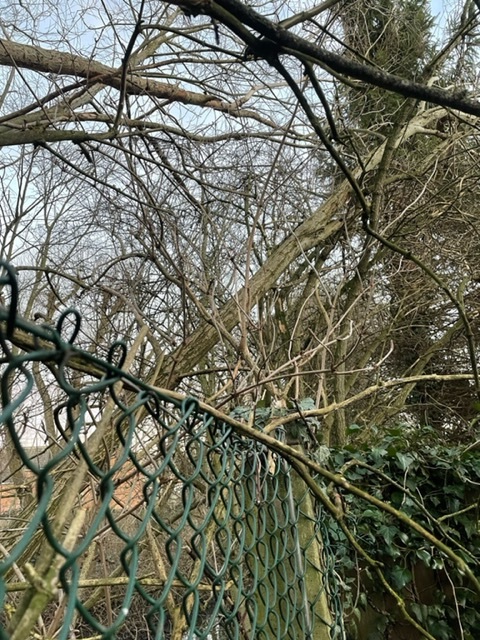 Members are being asked to consider requests from:Rushton Tree has been out to 5 Jasper Road to assess the trees from Willow Allotments that have fallen and are over hanging the garden of this house. There are no tags on the trees in Willow trees.To cut these back, make safe and dispose of all arisings £860 + VAT Members are being asked to consider requests from:Rushton Tree has been out to 5 Jasper Road to assess the trees from Willow Allotments that have fallen and are over hanging the garden of this house. There are no tags on the trees in Willow trees.To cut these back, make safe and dispose of all arisings £860 + VAT 